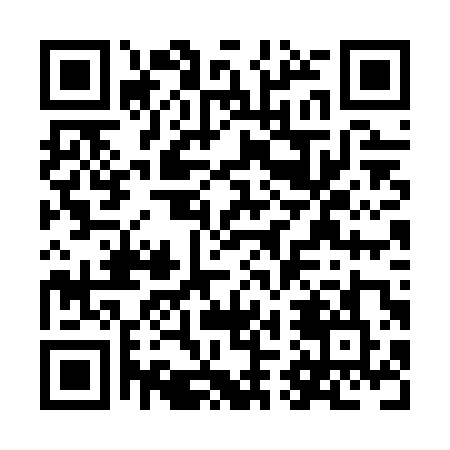 Prayer times for Bishop's Harbour, Newfoundland and Labrador, CanadaWed 1 May 2024 - Fri 31 May 2024High Latitude Method: Angle Based RulePrayer Calculation Method: Islamic Society of North AmericaAsar Calculation Method: HanafiPrayer times provided by https://www.salahtimes.comDateDayFajrSunriseDhuhrAsrMaghribIsha1Wed3:585:441:026:068:2010:062Thu3:565:421:026:078:2210:083Fri3:545:401:016:088:2310:104Sat3:515:391:016:098:2510:135Sun3:495:371:016:098:2610:156Mon3:475:361:016:108:2810:177Tue3:445:341:016:118:2910:198Wed3:425:331:016:128:3010:229Thu3:395:311:016:138:3210:2410Fri3:375:301:016:148:3310:2611Sat3:355:281:016:148:3510:2812Sun3:335:271:016:158:3610:3113Mon3:305:251:016:168:3710:3314Tue3:285:241:016:178:3910:3515Wed3:265:231:016:188:4010:3716Thu3:245:211:016:188:4110:4017Fri3:215:201:016:198:4210:4218Sat3:195:191:016:208:4410:4419Sun3:175:181:016:218:4510:4620Mon3:155:171:016:218:4610:4821Tue3:135:161:016:228:4810:5122Wed3:115:151:016:238:4910:5323Thu3:095:141:016:248:5010:5524Fri3:075:131:026:248:5110:5625Sat3:075:121:026:258:5210:5726Sun3:065:111:026:268:5310:5827Mon3:065:101:026:268:5410:5828Tue3:065:091:026:278:5610:5929Wed3:055:081:026:288:5710:5930Thu3:055:071:026:288:5811:0031Fri3:055:071:026:298:5911:01